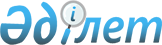 "2023 – 2025 жылдарға арналған аудандық бюджет туралы" Сырдария аудандық мәслихатының 2022 жылғы 20 желтоқсандағы № 175 шешіміҚызылорда облысы Сырдария аудандық мәслихатының 2022 жылғы 20 желтоқсандағы № 175 шешімі.
      "Қазақстан Республикасының Бюджет кодексi" Қазақстан Республикасы Кодексiнің 9- бабының 2-тармағына, "Қазақстан Республикасындағы жергiлiктi мемлекеттiк басқару және өзiн-өзi басқару туралы" Қазақстан Республикасы Заңының 6-бабының 1-тармағының 1) тармақшасына сәйкес, Сырдария аудандық мәслихаты ШЕШТІ:
      1. 2023 – 2025 жылдарға арналған аудандық бюджет тиісінше 1, 2 және 3-қосымшаларға сәйкес, оның ішінде 2023 жылға мынадай көлемдерде бекітілсін:
      1) кірістер – 11379810,9 мың теңге, оның ішінде:
      салықтық түсімдер – 4358434 мың теңге;
      салықтық емес түсімдер – 222 мың теңге;
      негізгі капиталды сатудан түсетін түсімдер – 15336 мың теңге;
      трансферттер түсімі – 7005818,9 мың теңге;
      2) шығындар – 11409259,8 мың теңге;
      3) таза бюджеттік кредиттеу – 124341 мың теңге;
      бюджеттік кредиттер – 269100 мың теңге;
      бюджеттік кредиттерді өтеу – 144759 мың теңге;
      4) қаржы активтерімен операциялар бойынша сальдо – 0;
      қаржы активтерін сатып алу – 0;
      мемлекеттің қаржы активтерін сатудан түсетін түсімдер – 0;
      5) бюджет тапшылығы (профициті) – - 153789,9 мың теңге;
      6) бюджет тапшылығын қаржыландыру (профицитін пайдалану) – 153789,9 мың теңге;
      қарыздар түсімі – 269100 мың теңге;
      қарыздарды өтеу – 144759 мың теңге:
      бюджет қаражатының пайдаланылатын қалдықтары – 29448,9 мың теңге.
      Ескерту. 1-тармақ жаңа редакцияда - Қызылорда облысы Сырдария аудандық мәслихатының 14.12.2023 № 64 шешімімен (01.01.2023 бастап қолданысқа енгізіледі).


      2. 2023 жылы облыстық бюджетке кірістерді бөлу нормативтері төмендегідей болып белгіленсін:
      1) 101.201 "Төлем көзінен салық салынатын табыстардан ұсталатын жеке табыс салығы" және 101.205 "Төлем көзінен салық салынбайтын шетелдік азаматтар табыстарынан ұсталатын жеке табыс салығы" кодтары бойынша – 50 пайыз;
      2) 103.101 "Әлеуметтік салық" коды бойынша – 50 пайыз.
      3. Облыстық бюджеттен берілетін субвенциялардың көлемдері 2023 жылға 1613995 мың теңге, 2024 жылға 2036170 мың теңге, 2025 жылға 2410830 мың теңге болып белгіленсін.
      4. Аудандық бюджеттен кент және ауылдық округ бюджеттеріне берілетін субвенциялардың көлемдері алдағы 2023 – 2025 жылдарға 5501559 мың теңге сомасында көзделсін, оның ішінде:
      2023 жылға:
      Тереңөзек кенті 584420 мың теңге;
      Айдарлы ауылдық округі 87892 мың теңге;
      Ақжарма ауылдық округі 91675 мың теңге;
      Аманкелді ауылдық округі 111710 мың теңге;
      Асқар Тоқмағанбетов ауылдық округі 82717 мың теңге;
      Бесарық ауылдық округі 88215 мың теңге;
      Жетікөл ауылдық округі 70171 мың теңге;
      Іңкәрдария ауылдық округі 75649 мың теңге;
      Қалжан ахун ауылдық округі 78678 мың теңге;
      Қоғалыкөл ауылдық округі 97671 мың теңге;
      Нағи Ілиясов ауылдық округі 105554 мың теңге;
      Сәкен Сейфуллин ауылдық округі 82480 мың теңге;
      Шаған ауылдық округі 114599 мың теңге;
      Шіркейлі ауылдық округі 108331 мың теңге.
      2024 жылға:
      Тереңөзек кенті 593320 мың теңге;
      Айдарлы ауылдық округі 90148 мың теңге;
      Ақжарма ауылдық округі 93436 мың теңге;
      Аманкелді ауылдық округі 115922 мың теңге;
      Асқар Тоқмағанбетов ауылдық округі 87639 мың теңге;
      Бесарық ауылдық округі 88912 мың теңге;
      Жетікөл ауылдық округі 71979 мың теңге;
      Іңкәрдария ауылдық округі 77640 мың теңге;
      Қалжан ахун ауылдық округі 82627 мың теңге;
      Қоғалыкөл ауылдық округі 99079 мың теңге;
      Нағи Ілиясов ауылдық округі 108051 мың теңге;
      Сәкен Сейфуллин ауылдық округі 85365 мың теңге;
      Шаған ауылдық округі 120399 мың теңге;
      Шіркейлі ауылдық округі 111341 мың теңге.
      2025 жылға:
      Тереңөзек кенті 617053 мың теңге;
      Айдарлы ауылдық округі 93754 мың теңге;
      Ақжарма ауылдық округі 97173 мың теңге;
      Аманкелді ауылдық округі 119425 мың теңге;
      Асқар Тоқмағанбетов ауылдық округі 91144 мың теңге;
      Бесарық ауылдық округі 91554 мың теңге;
      Жетікөл ауылдық округі 74858 мың теңге;
      Іңкәрдария ауылдық округі 80746 мың теңге;
      Қалжан ахун ауылдық округі 85933 мың теңге;
      Қоғалыкөл ауылдық округі 103042 мың теңге;
      Нағи Ілиясов ауылдық округі 112373 мың теңге;
      Сәкен Сейфуллин ауылдық округі 87876 мың теңге;
      Шаған ауылдық округі 125214 мың теңге;
      Шіркейлі ауылдық округі 115794 мың теңге.
      5. Ауданның жергілікті атқарушы органның 2023 жылға арналған резерві 94404 мың теңге сомасында бекітілсін.
      6. Осы шешім 2023 жылғы 1 қаңтардан бастап қолданысқа енгізіледі. 2023 жылға арналған аудандық бюджет
      Ескерту. 1-қосымша жаңа редакцияда - Қызылорда облысы Сырдария аудандық мәслихатының 14.12.2023 № 64 шешімімен (01.01.2023 бастап қолданысқа енгізіледі). 2024 жылға арналған аудандық бюджет 2025 жылға арналған аудандық бюджет
					© 2012. Қазақстан Республикасы Әділет министрлігінің «Қазақстан Республикасының Заңнама және құқықтық ақпарат институты» ШЖҚ РМК
				
      Сырдария аудандық мәслихат хатшысы 

Е. Әжікенов
Сырдария аудандық мәслихатының
2022 жылғы 20 желтоқсандағы
№ 175 шешіміне 1-қосымша
Санаты 
Санаты 
Санаты 
Санаты 
Сомасы, мың теңге
Сыныбы 
Сыныбы 
Сыныбы 
Сомасы, мың теңге
Кіші сыныбы 
Кіші сыныбы 
Сомасы, мың теңге
Атауы
Сомасы, мың теңге
1. КІРІСТЕР 
11379810,9
1
Салықтық түсімдер
4358434
01
Табыс салығы
563021,6
1
Корпоративтік табыс салығы
123332,6
2
Жеке табыс салығы
439689
03
Әлеуметтік салық
338014,4
1
Әлеуметтік салық
338014,4
04
Меншікке салынатын салықтар
3365730
1
Мүлікке салынатын салықтар
3365730
05
Тауарларға, жұмыстарға және қызметтер көрсетуге салынатын iшкi салықтар
87615
2
Акциздер
35771
3
Табиғи және басқа да ресурстарды пайдаланғаны үшiн түсетiн түсiмдер
48275
4
Кәсiпкерлiк және кәсiби қызметтi жүргiзгенi үшiн алынатын алымдар
3569
08
Заңдық мәнді іс-әрекеттерді жасағаны және (немесе) оған уәкілеттігі бар мемлекеттік органдар немесе лауазымды адамдар құжаттар бергені үшін алынатын міндетті төлемдер
4053
1
Мемлекеттік баж
4053
2
Салықтық емес түсімдер
222
05
Мемлекеттік меншіктен түсетін кірістер
222
5
Мемлекет меншігіндегі мүлікті жалға беруден түсетін кірістер
122
7
Мемлекеттік бюджеттен берілген кредиттер бойынша сыйақылар
100
3
Негізгі капиталды сатудан түсетін түсімдер
15336
03
Жерді және материалдық емес активтерді сату
15336
1
Жерді сату
11732
2
Материалдық емес активтерді сату 
3604
4
Трансферттер түсімі
7005818,9
01
Төмен тұрған мемлекеттiк басқару органдарынан трансферттер
10418
3
Аудандық маңызы бар қалалардың, ауылдардың, кенттердің, ауылдық округтардың бюджеттерінен трансферттер
10418
02
Мемлекеттiк басқарудың жоғары тұрған органдарынан түсетiн трансферттер
6995400,9
2
Облыстық бюджеттен түсетiн трансферттер
6995400,9
Функционалдық топ 
Функционалдық топ 
Функционалдық топ 
Функционалдық топ 
Бюджеттік бағдарламалардың әкiмшiсi
Бюджеттік бағдарламалардың әкiмшiсi
Бюджеттік бағдарламалардың әкiмшiсi
Бағдарлама
Бағдарлама
Атауы
2. ШЫҒЫНДАР
11409259,8
01
Жалпы сипаттағы мемлекеттiк қызметтер
988608,8
112
Аудан (облыстық маңызы бар қала) мәслихатының аппараты
81280,9
001
Аудан (облыстық маңызы бар қала) мәслихатының қызметін қамтамасыз ету жөніндегі қызметтер
78903,8
003
Мемлекеттік органның күрделі шығыстары
898
005
Мәслихаттар депутаттары қызметінің тиімділігін арттыру
1479,1
122
Аудан (облыстық маңызы бар қала) әкімінің аппараты
278406,1
001
Аудан (облыстық маңызы бар қала) әкімінің қызметін қамтамасыз ету жөніндегі қызметтер
248722,8
003
Мемлекеттік органның күрделі шығыстары
29683,3
459
Ауданның (облыстық маңызы бар қаланың) экономика және қаржы бөлімі
1173,8
003
Салық салу мақсатында мүлікті бағалауды жүргізу 
1153,8
010
Жекешелендіру, коммуналдық меншікті басқару, жекешелендіруден кейінгі қызмет және осыған байланысты дауларды реттеу
20
805
Ауданның (облыстық маңызы бар қаланың) мемлекеттік сатып алу бөлімі
3925,1
001
Жергілікті деңгейде мемлекеттік сатып алу саласындағы мемлекеттік саясатты іске асыру жөніндегі қызметтер
3925,1
458
Ауданның (облыстық маңызы бар қаланың) тұрғын үй-коммуналдық шаруашылығы, жолаушылар көлігі және автомобиль жолдары бөлімі
478727,8
001
Жергілікті деңгейде тұрғын үй-коммуналдық шаруашылығы, жолаушылар көлігі және автомобиль жолдары саласындағы мемлекеттік саясатты іске асыру жөніндегі қызметтер
66863,9
013
Мемлекеттік органның күрделі шығыстары
17415,8
113
Төменгі тұрған бюджеттерге берілетін нысаналы ағымдағы трансферттер
394447,1
114
Төменгі тұрған бюджеттерге берілетін нысаналы даму трансферттері
1
459
Ауданның (облыстық маңызы бар қаланың) экономика және қаржы бөлімі
107404,9
001
Ауданның (облыстық маңызы бар қаланың) экономикалық саясатын қалыптастыру мен дамыту, мемлекеттік жоспарлау, бюджеттік атқару және коммуналдық меншігін басқару саласындағы мемлекеттік саясатты іске асыру жөніндегі қызметтер
106921,9
015
Мемлекеттік органның күрделі шығыстары
483
493
Ауданның (облыстық маңызы бар қаланың) кәсіпкерлік, өнеркәсіп және туризм бөлімі 
37690,2
001
Жергілікті деңгейде кәсіпкерлікті, өнеркәсіпті және туризмді дамыту саласындағы мемлекеттік саясатты іске асыру жөніндегі қызметтер
36831,2
003
Мемлекеттік органның күрделі шығыстары
859
02
Қорғаныс
21729
122
Аудан (облыстық маңызы бар қала) әкімінің аппараты
15335
005
Жалпыға бірдей әскери міндетті атқару шеңберіндегі іс-шаралар
15335
122
Аудан (облыстық маңызы бар қала) әкімінің аппараты
6394
006
Аудан (облыстық маңызы бар қала) ауқымындағы төтенше жағдайлардың алдын алу және оларды жою
450
007
Аудандық (қалалық) ауқымдағы дала өрттерінің, сондай-ақ мемлекеттік өртке қарсы қызмет органдары құрылмаған елдi мекендерде өрттердің алдын алу және оларды сөндіру жөніндегі іс-шаралар
5944
03
Қоғамдық тәртіп, қауіпсіздік, құқықтық, сот, қылмыстық-атқару қызметі
17940
458
Ауданның (облыстық маңызы бар қаланың) тұрғын үй-коммуналдық шаруашылығы, жолаушылар көлігі және автомобиль жолдары бөлімі
17940
021
Елдi мекендерде жол қозғалысы қауiпсiздiгін қамтамасыз ету
17940
06
Әлеуметтiк көмек және әлеуметтiк қамсыздандыру
1124886,6
451
Ауданның (облыстық маңызы бар қаланың) жұмыспен қамту және әлеуметтік бағдарламалар бөлімі
76742,1
005
Мемлекеттік атаулы әлеуметтік қөмек
76742,1
451
Ауданның (облыстық маңызы бар қаланың) жұмыспен қамту және әлеуметтік бағдарламалар бөлімі
342533,6
004
Ауылдық жерлерде тұратын денсаулық сақтау, білім беру, әлеуметтік қамтамасыз ету, мәдениет, спорт және ветеринар мамандарына отын сатып алуға Қазақстан Республикасының заңнамасына сәйкес әлеуметтік көмек көрсету
35093,4
006
Тұрғын үйге көмек көрсету
1329
007
Жергілікті өкілетті органдардың шешімі бойынша мұқтаж азаматтардың жекелеген топтарына әлеуметтік көмек
59079,3
009
1999 жылдың 26 шілдесінде "Отан", "Даңқ" ордендерімен марапатталған, "Халық Қаһарманы" атағын және республиканың құрметті атақтарын алған азаматтарды әлеуметтік қолдау
158
010
Үйден тәрбиеленіп оқытылатын мүгедектігі бар балаларды материалдық қамтамасыз ету
6955,2
014
Мұқтаж азаматтарға үйде әлеуметтiк көмек көрсету
11526,7
017
Оңалтудың жеке бағдарламасына сәйкес мұқтаж мүгедектігі бар адамдарды протездік-ортопедиялық көмек, сурдотехникалық құралдар, тифлотехникалық құралдар, санаторий-курорттық емделу, мiндеттi гигиеналық құралдармен қамтамасыз ету, арнаулы жүрiп-тұру құралдары, жеке көмекшінің және есту бойынша мүгедектігі бар адамдарға қолмен көрсететiн тіл маманының қызметтері мен қамтамасыз ету
228392
801
Ауданның (облыстық маңызы бар қаланың) жұмыспен қамту, әлеуметтік бағдарламалар және азаматтық хал актілерін тіркеу бөлімі
623578,9
004
Жәрдемақыларды және басқа да әлеуметтік төлемдерді есептеу, төлеу мен жеткізу бойынша қызметтерге ақы төлеу
584593,5
023
Үкіметтік емес ұйымдарда мемлекеттік әлеуметтік тапсырысты орналастыру
38985,4
451
Ауданның (облыстық маңызы бар қаланың) жұмыспен қамту және әлеуметтік бағдарламалар бөлімі
82032
001
Жергілікті деңгейде халық үшін әлеуметтік бағдарламаларды жұмыспен қамтуды қамтамасыз етуді іске асыру саласындағы мемлекеттік саясатты іске асыру жөніндегі қызметтер
71112
011
Жәрдемақыларды және басқа да әлеуметтік төлемдерді есептеу, төлеу мен жеткізу бойынша қызметтерге ақы төлеу
297
050
Қазақстан Республикасында мүгедектігі бар адамдардың құқықтарын қамтамасыз етуге және өмір сүру сапасын жақсарту
5399
054
Үкіметтік емес ұйымдарда мемлекеттік әлеуметтік тапсырысты орналастыру
5224
07
Тұрғын үй - коммуналдық шаруашылық
2357889,6
458
Ауданның (облыстық маңызы бар қаланың) тұрғын үй-коммуналдық шаруашылығы, жолаушылар көлігі және автомобиль жолдары бөлімі
25761,2
002
Мемлекеттiк қажеттiлiктер үшiн жер учаскелерiн алып қою, соның iшiнде сатып алу жолымен алып қою және осыған байланысты жылжымайтын мүлiктi иелiктен айыру
22390,2
031
Кондоминиум объектісіне техникалық паспорттар дайындау
3371
472
Ауданның (облыстық маңызы бар қаланың) құрылыс, сәулет және қала құрылысы бөлімі
2286407,8
003
Коммуналдық тұрғын үй қорының тұрғын үйін жобалау және (немесе) салу, реконструкциялау
33714
004
Инженерлік-коммуникациялық инфрақұрылымды жобалау, дамыту және (немесе) жайластыру
1466213,8
098
Коммуналдық тұрғын үй қорының тұрғын үйлерін сатып алу
786480
458
Ауданның (облыстық маңызы бар қаланың) тұрғын үй-коммуналдық шаруашылығы, жолаушылар көлігі және автомобиль жолдары бөлімі
38440,6
012
Сумен жабдықтау және су бұру жүйесінің жұмыс істеуі
38440,6
458
Ауданның (облыстық маңызы бар қаланың) тұрғын үй-коммуналдық шаруашылығы, жолаушылар көлігі және автомобиль жолдары бөлімі
7280
018
Елді мекенді абаттандыру және көгалдандыру
7280
08
Мәдениет, спорт, туризм және ақпараттық кеңістiк
881804
820
Ауданның (облыстық маңызы бар қаланың) мәдениет және спорт бөлімі
208737
004
Мәдени-демалыс жұмысын қолдау
208737
472
Ауданның (облыстық маңызы бар қаланың) құрылыс, сәулет және қала құрылысы бөлімі
140864,4
008
Cпорт объектілерін дамыту
140864,4
820
Ауданның (облыстық маңызы бар қаланың) мәдениет және спорт бөлімі
160435,7
008
Ұлттық және бұқаралық спорт түрлерін дамыту
108860,7
010
Аудандық (облыстық маңызы бар қалалық) деңгейде спорттық жарыстар өткiзу
23785
011
Әртүрлi спорт түрлерi бойынша аудан (облыстық маңызы бар қала) құрама командаларының мүшелерiн дайындау және олардың облыстық спорт жарыстарына қатысуы
27790
820
Ауданның (облыстық маңызы бар қаланың) мәдениет және спорт бөлімі
149497
006
Аудандық (қалалық) кiтапханалардың жұмыс iстеуi
149061
007
Мемлекеттiк тiлдi және Қазақстан халқының басқа да тiлдерін дамыту
436
821
Ауданның (облыстық маңызы бар қаланың) қоғамдық даму бөлімі
12500
004
Мемлекеттік ақпараттық саясат жүргізу жөніндегі қызметтер
12500
820
Ауданның (облыстық маңызы бар қаланың) мәдениет және спорт бөлімі
95095,8
001
Жергілікті деңгейде мәдениет, спорт және тілдерді дамыту саласындағы мемлекеттік саясатты іске асыру жөніндегі қызметтер
71112,6
032
Ведомстволық бағыныстағы мемлекеттік мекемелер мен ұйымдардың күрделі шығыстары
8792
113
Төменгі тұрған бюджеттерге берілетін нысаналы ағымдағы трансферттер
15191,2
821
Ауданның (облыстық маңызы бар қаланың) қоғамдық даму бөлімі
114674,1
001
Жергілікті деңгейде ақпарат, мемлекеттілікті нығайту және азаматтардың әлеуметтік сенімділігін қалыптастыру саласында мемлекеттік саясатты іске асыру жөніндегі қызметтер
86511,2
003
Жастар саясаты саласында іс-шараларды іске асыру
23813,4
006
Мемлекеттік органның күрделі шығыстары
4349,5
09
Отын-энергетика кешенi және жер қойнауын пайдалану
44769,6
458
Ауданның (облыстық маңызы бар қаланың) тұрғын үй-коммуналдық шаруашылығы, жолаушылар көлігі және автомобиль жолдары бөлімі
44769,6
036
Газ тасымалдау жүйесін дамыту
44769,6
10
Ауыл, су, орман, балық шаруашылығы, ерекше қорғалатын табиғи аумақтар, қоршаған ортаны және жануарлар дүниесін қорғау, жер қатынастары
165622,1
477
Ауданның (облыстық маңызы бар қаланың) ауыл шаруашылығы мен жер қатынастары бөлімі
95118,1
001
Жергілікті деңгейде ауыл шаруашылығы саласындағы мемлекеттік саясатты іске асыру жөніндегі қызметтер
85473
003
Мемлекеттік органның күрделі шығыстары
975
010
Аудандардың, облыстық маңызы бар, аудандық маңызы бар қалалардың, кенттердiң, ауылдардың, ауылдық округтердiң шекарасын белгiлеу кезiнде жүргiзiлетiн жерге орналастыру
8670,1
459
Ауданның (облыстық маңызы бар қаланың) экономика және қаржы бөлімі
70504
099
Мамандарға әлеуметтік қолдау көрсету жөніндегі шараларды іске асыру
70504
11
Өнеркәсіп, сәулет, қала құрылысы және құрылыс қызметі
80754,8
472
Ауданның (облыстық маңызы бар қаланың) құрылыс, сәулет және қала құрылысы бөлімі
80754,8
001
Жергілікті деңгейде құрылыс, сәулет және қала құрылысы саласындағы мемлекеттік саясатты іске асыру жөніндегі қызметтер
70032,6
013
Аудан аумағында қала құрылысын дамытудың кешенді схемаларын, аудандық (облыстық) маңызы бар қалалардың, кенттердің және өзге де ауылдық елді мекендердің бас жоспарларын әзірлеу
9630,2
015
Мемлекеттік органның күрделі шығыстары
1092
12
Көлiк және коммуникация
1003974,1
458
Ауданның (облыстық маңызы бар қаланың) тұрғын үй-коммуналдық шаруашылығы, жолаушылар көлігі және автомобиль жолдары бөлімі
992997,1
022
Көлік инфрақұрылымын дамыту
10
023
Автомобиль жолдарының жұмыс істеуін қамтамасыз ету
13821,5
045
Аудандық маңызы бар автомобиль жолдарын және елді-мекендердің көшелерін күрделі және орташа жөндеу
102892,7
051
Көлiк инфрақұрылымының басым жобаларын іске асыру
876272,9
458
Ауданның (облыстық маңызы бар қаланың) тұрғын үй-коммуналдық шаруашылығы, жолаушылар көлігі және автомобиль жолдары бөлімі
10977
024
Кентiшiлiк (қалаiшiлiк), қала маңындағы ауданiшiлiк қоғамдық жолаушылар тасымалдарын ұйымдастыру
10977
13
Басқалар
2025400,4
493
Ауданның (облыстық маңызы бар қаланың) кәсіпкерлік, өнеркәсіп және туризм бөлімі 
345
006
Кәсіпкерлік қызметті қолдау
345
458
Ауданның (облыстық маңызы бар қаланың) тұрғын үй-коммуналдық шаруашылығы, жолаушылар көлігі және автомобиль жолдары бөлімі
1132353,9
062
"Ауыл-Ел бесігі" жобасы шеңберінде ауылдық елді мекендердегі әлеуметтік және инженерлік инфрақұрылым бойынша іс-шараларды іске асыру
464677,5
064
"Ауыл-Ел бесігі" жобасы шеңберінде ауылдық елді мекендердегі әлеуметтік және инженерлік инфрақұрылымдарды дамыту
667676,4
459
Ауданның (облыстық маңызы бар қаланың) экономика және қаржы бөлімі
32618,9
012
Ауданның (облыстық маңызы бар қаланың) жергілікті атқарушы органының резерві
32618,9
472
Ауданның (облыстық маңызы бар қаланың) құрылыс, сәулет және қала құрылысы бөлімі
767373,6
079
"Ауыл-Ел бесігі" жобасы шеңберінде ауылдық елді мекендердегі әлеуметтік және инженерлік инфрақұрылымдарды дамыту
767373,6
820
Ауданның (облыстық маңызы бар қаланың) дене шынықтыру және спорт бөлімі
92709
052
"Ауыл-Ел бесігі" жобасы шеңберінде ауылдық елді мекендердегі әлеуметтік және инженерлік инфрақұрылым бойынша іс-шараларды іске асыру
92709
14
Борышқа қызмет көрсету
72152
459
Ауданның (облыстық маңызы бар қаланың) экономика және қаржы бөлімі
72152
021
Жергілікті атқарушы органдардың облыстық бюджеттен қарыздар бойынша сыйақылар мен өзге де төлемдерді төлеу бойынша борышына қызмет көрсету
72152
15
Трансферттер
2623728,8
459
Ауданның (облыстық маңызы бар қаланың) экономика және қаржы бөлімі
2623728,8
006
Пайдаланылмаған (толық пайдаланылмаған) нысаналы трансферттерді қайтару
1101,5
024
Заңнаманы өзгертуге байланысты жоғары тұрған бюджеттің шығындарын өтеуге төменгі тұрған бюджеттен ағымдағы нысаналы трансферттер
814787,4
038
Субвенциялар
1779762
053
Жергілікті атқарушы органдардың шешімі бойынша толық пайдалануға рұқсат етілген, өткен қаржы жылында бөлінген, пайдаланылмаған (түгел пайдаланылмаған) нысаналы даму трансферттерінің сомасын қайтару
334,7
054
Қазақстан Республикасының Ұлттық қорынан берілетін нысаналы трансферт есебінен республикалық бюджеттен бөлінген пайдаланылмаған (түгел пайдаланылмаған) нысаналы трансферттердің сомасын қайтару
27743,2
3. Таза бюджеттік кредиттеу
124341
Бюджеттік кредиттер
269100
10
Ауыл, су, орман, балық шаруашылығы, ерекше қорғалатын табиғи аумақтар, қоршаған ортаны және жануарлар дүниесін қорғау, жер қатынастары
269100
459
Ауданның (облыстық маңызы бар қаланың) экономика және қаржы бөлімі
269100
018
Мамандарды әлеуметтік қолдау шараларын іске асыру үшін бюджеттік кредиттер
269100
5
Бюджеттік кредиттерді өтеу
144759
01
Бюджеттік кредиттерді өтеу
144759
1
Мемлекеттік бюджеттен берілген бюджеттік кредиттерді өтеу
144759
4. Қаржы активтерімен операциялар бойынша сальдо
0
Қаржы активтерін сатып алу
0
Мемлекеттің қаржы активтерін сатудан түсетін түсімдер
0
5. Бюджет тапшылығы (профициті)
-153789,9
6. Бюджет тапшылығын қаржыландыру (профицитін пайдалану)
153789,9
7
Қарыздар түсімі
269100
01
Мемлекеттік ішкі қарыздар
269100
2
Қарыздар алу келісім - шарттары
269100
16
Қарыздарды өтеу
144759
459
Ауданның (облыстық маңызы бар қаланың) экономика және қаржы бөлімі
144759
005
Жергілікті атқарушы органның жоғары тұрған бюджет алдындағы борышын өтеу
144759
8
Бюджет қаражатының пайдаланылатын қалдықтары
29448,9
01
Бюджет қаражаты қалдықтары
29448,9
1
Бюджет қаражатының бос қалдықтары
29448,9Сырдария аудандық мәслихатының
2022 жылғы 20 желтоқсандағы
№ 175 шешіміне 2-қосымша
Санаты 
Санаты 
Санаты 
Санаты 
Сомасы, мың теңге
Сыныбы 
Сыныбы 
Сыныбы 
Сомасы, мың теңге
Кіші сыныбы 
Кіші сыныбы 
Сомасы, мың теңге
Атауы
Сомасы, мың теңге
1. КІРІСТЕР 
6517983
1
Салықтық түсімдер
4465558
01
Табыс салығы
548717
1
Корпоративтік табыс салығы
93668
2
Жеке табыс салығы
455049
03
Әлеуметтік салық
389976
1
Әлеуметтік салық
389976
04
Меншікке салынатын салықтар
3433045
1
Мүлікке салынатын салықтар
3433045
05
Тауарларға, жұмыстарға және қызметтер көрсетуге салынатын iшкi салықтар
89686
2
Акциздер
36486
3
Табиғи және басқа да ресурстарды пайдаланғаны үшiн түсетiн түсiмдер
49241
4
Кәсiпкерлiк және кәсiби қызметтi жүргiзгенi үшiн алынатын алымдар
3959
08
Заңдық мәнді іс-әрекеттерді жасағаны және (немесе) оған уәкілеттігі бар мемлекеттік органдар немесе лауазымды адамдар құжаттар бергені үшін алынатын міндетті төлемдер
4134
1
Мемлекеттік баж
4134
2
Салықтық емес түсімдер
600
05
Мемлекеттік меншіктен түсетін кірістер
600
5
Мемлекет меншігіндегі мүлікті жалға беруден түсетін кірістер
500
7
Мемлекеттік бюджеттен берілген кредиттер бойынша сыйақылар
100
3
Негізгі капиталды сатудан түсетін түсімдер
15655
03
Жерді және материалдық емес активтерді сату
15655
1
Жерді сату
11979
2
Материалдық емес активтерді сату 
3676
4
Трансферттер түсімі
2036170
02
Мемлекеттiк басқарудың жоғары тұрған органдарынан түсетiн трансферттер
2036170
2
Облыстық бюджеттен түсетiн трансферттер
2036170
Функционалдық топ 
Функционалдық топ 
Функционалдық топ 
Функционалдық топ 
Бюджеттік бағдарламалардың әкiмшiсi
Бюджеттік бағдарламалардың әкiмшiсi
Бюджеттік бағдарламалардың әкiмшiсi
Бағдарлама
Бағдарлама
Атауы
2. ШЫҒЫНДАР
6517983
01
Жалпы сипаттағы мемлекеттiк қызметтер
1034484
112
Аудан (облыстық маңызы бар қала) мәслихатының аппараты
80392
001
Аудан (облыстық маңызы бар қала) мәслихатының қызметін қамтамасыз ету жөніндегі қызметтер
80392
122
Аудан (облыстық маңызы бар қала) әкімінің аппараты
253289
001
Аудан (облыстық маңызы бар қала) әкімінің қызметін қамтамасыз ету жөніндегі қызметтер
253289
452
Ауданның (облыстық маңызы бар қаланың) қаржы бөлімі
51288
001
Ауданның (облыстық маңызы бар қаланың) бюджетін орындау және коммуналдық меншігін басқару саласындағы мемлекеттік саясатты іске асыру жөніндегі қызметтер 
47288
003
Салық салу мақсатында мүлікті бағалауды жүргізу 
2000
010
Жекешелендіру, коммуналдық меншікті басқару, жекешелендіруден кейінгі қызмет және осыған байланысты дауларды реттеу
2000
805
Ауданның (облыстық маңызы бар қаланың) мемлекеттік сатып алу бөлімі
32765
001
Жергілікті деңгейде мемлекеттік сатып алу саласындағы мемлекеттік саясатты іске асыру жөніндегі қызметтер
32765
453
Ауданның (облыстық маңызы бар қаланың) экономика және бюджеттік жоспарлау бөлімі
50413
001
Экономикалық саясатты, мемлекеттік жоспарлау жүйесін қалыптастыру және дамыту саласындағы мемлекеттік саясатты іске асыру жөніндегі қызметтер
50413
458
Ауданның (облыстық маңызы бар қаланың) тұрғын үй-коммуналдық шаруашылығы, жолаушылар көлігі және автомобиль жолдары бөлімі
444163
001
Жергілікті деңгейде тұрғын үй-коммуналдық шаруашылығы, жолаушылар көлігі және автомобиль жолдары саласындағы мемлекеттік саясатты іске асыру жөніндегі қызметтер
48289
113
Төменгі тұрған бюджеттерге берілетін нысаналы ағымдағы трансферттер
395874
493
Ауданның (облыстық маңызы бар қаланың) кәсіпкерлік, өнеркәсіп және туризм бөлімі 
35761
001
Жергілікті деңгейде кәсіпкерлікті, өнеркәсіпті және туризмді дамыту саласындағы мемлекеттік саясатты іске асыру жөніндегі қызметтер
35761
801
Ауданның (облыстық маңызы бар қаланың) жұмыспен қамту, әлеуметтік бағдарламалар және азаматтық хал актілерін тіркеу бөлімі
86413
001
Жергілікті деңгейде жұмыспен қамту, әлеуметтік бағдарламалар және азаматтық хал актілерін тіркеу саласындағы мемлекеттік саясатты іске асыру жөніндегі қызметтер
86413
02
Қорғаныс
25131
122
Аудан (облыстық маңызы бар қала) әкімінің аппараты
18812
005
Жалпыға бірдей әскери міндетті атқару шеңберіндегі іс-шаралар
18812
122
Аудан (облыстық маңызы бар қала) әкімінің аппараты
6319
007
Аудандық (қалалық) ауқымдағы дала өрттерінің, сондай-ақ мемлекеттік өртке қарсы қызмет органдары құрылмаған елдi мекендерде өрттердің алдын алу және оларды сөндіру жөніндегі іс-шаралар
6319
03
Қоғамдық тәртіп, қауіпсіздік, құқықтық, сот, қылмыстық-атқару қызметі
5059
458
Ауданның (облыстық маңызы бар қаланың) тұрғын үй-коммуналдық шаруашылығы, жолаушылар көлігі және автомобиль жолдары бөлімі
5059
021
Елдi мекендерде жол қозғалысы қауiпсiздiгін қамтамасыз ету
5059
06
Әлеуметтiк көмек және әлеуметтiк қамсыздандыру
2201289
801
Ауданның (облыстық маңызы бар қаланың) жұмыспен қамту, әлеуметтік бағдарламалар және азаматтық хал актілерін тіркеу бөлімі
479205
010
Мемлекеттік атаулы әлеуметтік қөмек
479205
801
Ауданның (облыстық маңызы бар қаланың) жұмыспен қамту, әлеуметтік бағдарламалар және азаматтық хал актілерін тіркеу бөлімі
1718340
004
Жұмыспен қамту бағдарламасы
1409242
006
Ауылдық жерлерде тұратын денсаулық сақтау, білім беру, әлеуметтік қамтамасыз ету, мәдениет, спорт және ветеринар мамандарына отын сатып алуға Қазақстан Республикасының заңнамасына сәйкес әлеуметтік көмек көрсету
34550
007
Тұрғын үйге көмек көрсету
9765
008
1999 жылдың 26 шілдесінде "Отан", "Даңқ" ордендерімен марапатталған, "Халық Қаһарманы" атағын және республиканың құрметті атақтарын алған азаматтарды әлеуметтік қолдау
152
009
Үйден тәрбиеленіп оқытылатын мүгедектігі бар балаларды материалдық қамтамасыз ету
7776
011
Жергілікті өкілетті органдардың шешімі бойынша мұқтаж азаматтардың жекелеген топтарына әлеуметтік көмек
42969
014
Мұқтаж азаматтарға үйде әлеуметтiк көмек көрсету
11993
017
Мүгедектігі бар адамды оңалтудың жеке бағдарламасына сәйкес мұқтаж мүгедектігі бар адамдарды протездік-ортопедиялық көмек, сурдотехникалық, тифлотехникалық құралдармен арнаулы жүрiп-тұру құралдармен, мiндеттi гигиеналық құралдармен қамтамасыз ету, сондай-ақ санаторий-курорттық емделу, есту бойынша мүгедектігі бар адамдарға қолмен көрсететiн тіл маманының, жеке көмекшінің қызметтерін ұсыну
131465
023
Жұмыспен қамту орталықтарының қызметін қамтамасыз ету
70428
801
Ауданның (облыстық маңызы бар қаланың) жұмыспен қамту, әлеуметтік бағдарламалар және азаматтық хал актілерін тіркеу бөлімі
3744
018
Жәрдемақыларды және басқа да әлеуметтік төлемдерді есептеу, төлеу мен жеткізу бойынша қызметтерге ақы төлеу
814
050
Қазақстан Республикасында мүгедектігі бар адамдардың құқықтарын қамтамасыз етуге және өмір сүру сапасын жақсарту
2930
08
Мәдениет, спорт, туризм және ақпараттық кеңістiк
704751
455
Ауданның (облыстық маңызы бар қаланың) мәдениет және тілдерді дамыту бөлімі
182877
003
Мәдени-демалыс жұмысын қолдау
182877
465
Ауданның (облыстық маңызы бар қаланың) дене шынықтыру және спорт бөлімі
225819
001
Жергілікті деңгейде дене шынықтыру және спорт саласындағы мемлекеттік саясатты іске асыру жөніндегі қызметтер
49679
005
Ұлттық және бұқаралық спорт түрлерін дамыту
122346
006
Аудандық (облыстық маңызы бар қалалық) деңгейде спорттық жарыстар өткiзу
23642
007
Әртүрлi спорт түрлерi бойынша аудан (облыстық маңызы бар қала) құрама командаларының мүшелерiн дайындау және олардың облыстық спорт жарыстарына қатысуы
30152
455
Ауданның (облыстық маңызы бар қаланың) мәдениет және тілдерді дамыту бөлімі
165211
006
Аудандық (қалалық) кiтапханалардың жұмыс iстеуi
164668
007
Мемлекеттiк тiлдi және Қазақстан халқының басқа да тiлдерін дамыту
543
456
Ауданның (облыстық маңызы бар қаланың) ішкі саясат бөлімі 
8562
002
Мемлекеттік ақпараттық саясат жүргізу жөніндегі қызметтер
8562
455
Ауданның (облыстық маңызы бар қаланың) мәдениет және тілдерді дамыту бөлімі
28664
001
Жергілікті деңгейде тілдерді және мәдениетті дамыту саласындағы мемлекеттік саясатты іске асыру жөніндегі қызметтер
28664
456
Ауданның (облыстық маңызы бар қаланың) ішкі саясат бөлімі
93618
001
Жергілікті деңгейде ақпарат, мемлекеттілікті нығайту және азаматтардың әлеуметтік сенімділігін қалыптастыру саласында мемлекеттік саясатты іске асыру жөніндегі қызметтер
73419
003
Жастар саясаты саласында іс-шараларды іске асыру
20199
10
Ауыл, су, орман, балық шаруашылығы, ерекше қорғалатын табиғи аумақтар, қоршаған ортаны және жануарлар дүниесін қорғау, жер қатынастары
167809
462
Ауданның (облыстық маңызы бар қаланың) ауыл шаруашылығы бөлімі
42022
001
Жергілікті деңгейде ауыл шаруашылығы саласындағы мемлекеттік саясатты іске асыру жөніндегі қызметтер
42022
463
Ауданның (облыстық маңызы бар қаланың) жер қатынастары бөлімі
49290
001
Аудан (облыстық маңызы бар қала) аумағында жер қатынастарын реттеу саласындағы мемлекеттік саясатты іске асыру жөніндегі қызметтер
49290
453
Ауданның (облыстық маңызы бар қаланың) экономика және бюджеттік жоспарлау бөлімі
76497
099
Мамандарға әлеуметтік қолдау көрсету жөніндегі шараларды іске асыру
76497
11
Өнеркәсіп, сәулет, қала құрылысы және құрылыс қызметі
45922
472
Ауданның (облыстық маңызы бар қаланың) құрылыс, сәулет және қала құрылысы бөлімі
45922
001
Жергілікті деңгейде құрылыс, сәулет және қала құрылысы саласындағы мемлекеттік саясатты іске асыру жөніндегі қызметтер
45922
12
Көлiк және коммуникация
338938
458
Ауданның (облыстық маңызы бар қаланың) тұрғын үй-коммуналдық шаруашылығы, жолаушылар көлігі және автомобиль жолдары бөлімі
338938
023
Автомобиль жолдарының жұмыс істеуін қамтамасыз ету
17360
045
Аудандық маңызы бар автомобиль жолдарын және елді-мекендердің көшелерін күрделі және орташа жөндеу
315242
024
Кентiшiлiк (қалаiшiлiк), қала маңындағы ауданiшiлiк қоғамдық жолаушылар тасымалдарын ұйымдастыру
6336
13
Басқалар
96594
493
Ауданның (облыстық маңызы бар қаланың) кәсіпкерлік, өнеркәсіп және туризм бөлімі 
1628
006
Кәсіпкерлік қызметті қолдау
1628
452
Ауданның (облыстық маңызы бар қаланың) қаржы бөлімі
94966
012
Ауданның (облыстық маңызы бар қаланың) жергілікті атқарушы органының резерві
94966
14
Борышқа қызмет көрсету
72148
452
Ауданның (облыстық маңызы бар қаланың) қаржы бөлімі
72148
013
Жергілікті атқарушы органдардың облыстық бюджеттен қарыздар бойынша сыйақылар мен өзге де төлемдерді төлеу бойынша борышына қызмет көрсету
72148
15
Трансферттер
1825858
452
Ауданның (облыстық маңызы бар қаланың) қаржы бөлімі
1825858
038
Субвенциялар
1825858
3. Таза бюджеттік кредиттеу
0
Бюджеттік кредиттер
0
Бюджеттік кредиттерді өтеу
0
4. Қаржы активтерімен операциялар бойынша сальдо
0
Қаржы активтерін сатып алу
0
Мемлекеттің қаржы активтерін сатудан түсетін түсімдер
0
5. Бюджет тапшылығы (профициті)
0
6. Бюджет тапшылығын қаржыландыру (профицитін пайдалану)
0
Қарыздар түсімі
0
Қарыздарды өтеу
0
Бюджет қаражаттарының пайдаланылатын қалдықтары
0Сырдария аудандық мәслихатының
2022 жылғы 20 желтоқсандағы
№ 175 шешіміне 3-қосымша
Санаты 
Санаты 
Санаты 
Санаты 
Сомасы, мың теңге
Сыныбы 
Сыныбы 
Сыныбы 
Сомасы, мың теңге
Кіші сыныбы 
Кіші сыныбы 
Сомасы, мың теңге
Атауы
Сомасы, мың теңге
1. КІРІСТЕР 
7051970
1
Салықтық түсімдер
4624559
01
Табыс салығы
617878
1
Корпоративтік табыс салығы
140302
2
Жеке табыс салығы
477576
03
Әлеуметтік салық
409279
1
Әлеуметтік салық
409279
04
Меншікке салынатын салықтар
3501706
1
Мүлікке салынатын салықтар
3501706
05
Тауарларға, жұмыстарға және қызметтер көрсетуге салынатын iшкi салықтар
91479
2
Акциздер
37216
3
Табиғи және басқа да ресурстарды пайдаланғаны үшiн түсетiн түсiмдер
50226
4
Кәсiпкерлiк және кәсiби қызметтi жүргiзгенi үшiн алынатын алымдар
4037
08
Заңдық мәнді іс-әрекеттерді жасағаны және (немесе) оған уәкілеттігі бар мемлекеттік органдар немесе лауазымды адамдар құжаттар бергені үшін алынатын міндетті төлемдер
4217
1
Мемлекеттік баж
4217
2
Салықтық емес түсімдер
600
05
Мемлекеттік меншіктен түсетін кірістер
600
5
Мемлекет меншігіндегі мүлікті жалға беруден түсетін кірістер
500
7
Мемлекеттік бюджеттен берілген кредиттер бойынша сыйақылар
100
3
Негізгі капиталды сатудан түсетін түсімдер
15981
03
Жерді және материалдық емес активтерді сату
15981
1
Жерді сату
12231
2
Материалдық емес активтерді сату 
3750
4
Трансферттер түсімі
2410830
02
Мемлекеттiк басқарудың жоғары тұрған органдарынан түсетiн трансферттер
2410830
2
Облыстық бюджеттен түсетiн трансферттер
2410830
Функционалдық топ 
Функционалдық топ 
Функционалдық топ 
Функционалдық топ 
Бюджеттік бағдарламалардың әкiмшiсi
Бюджеттік бағдарламалардың әкiмшiсi
Бюджеттік бағдарламалардың әкiмшiсi
Бағдарлама
Бағдарлама
Атауы
2. ШЫҒЫНДАР
7051970
01
Жалпы сипаттағы мемлекеттiк қызметтер
1054484
112
Аудан (облыстық маңызы бар қала) мәслихатының аппараты
80392
001
Аудан (облыстық маңызы бар қала) мәслихатының қызметін қамтамасыз ету жөніндегі қызметтер
80392
122
Аудан (облыстық маңызы бар қала) әкімінің аппараты
253289
001
Аудан (облыстық маңызы бар қала) әкімінің қызметін қамтамасыз ету жөніндегі қызметтер
253289
452
Ауданның (облыстық маңызы бар қаланың) қаржы бөлімі
51288
001
Ауданның (облыстық маңызы бар қаланың) бюджетін орындау және коммуналдық меншігін басқару саласындағы мемлекеттік саясатты іске асыру жөніндегі қызметтер 
47288
003
Салық салу мақсатында мүлікті бағалауды жүргізу 
2000
010
Жекешелендіру, коммуналдық меншікті басқару, жекешелендіруден кейінгі қызмет және осыған байланысты дауларды реттеу
2000
805
Ауданның (облыстық маңызы бар қаланың) мемлекеттік сатып алу бөлімі
32765
001
Жергілікті деңгейде мемлекеттік сатып алу саласындағы мемлекеттік саясатты іске асыру жөніндегі қызметтер
32765
453
Ауданның (облыстық маңызы бар қаланың) экономика және бюджеттік жоспарлау бөлімі
50413
001
Экономикалық саясатты, мемлекеттік жоспарлау жүйесін қалыптастыру және дамыту саласындағы мемлекеттік саясатты іске асыру жөніндегі қызметтер
50413
458
Ауданның (облыстық маңызы бар қаланың) тұрғын үй-коммуналдық шаруашылығы, жолаушылар көлігі және автомобиль жолдары бөлімі
464163
001
Жергілікті деңгейде тұрғын үй-коммуналдық шаруашылығы, жолаушылар көлігі және автомобиль жолдары саласындағы мемлекеттік саясатты іске асыру жөніндегі қызметтер
48289
113
Төменгі тұрған бюджеттерге берілетін нысаналы ағымдағы трансферттер
415874
493
Ауданның (облыстық маңызы бар қаланың) кәсіпкерлік, өнеркәсіп және туризм бөлімі 
35761
001
Жергілікті деңгейде кәсіпкерлікті, өнеркәсіпті және туризмді дамыту саласындағы мемлекеттік саясатты іске асыру жөніндегі қызметтер
35761
801
Ауданның (облыстық маңызы бар қаланың) жұмыспен қамту, әлеуметтік бағдарламалар және азаматтық хал актілерін тіркеу бөлімі
86413
001
Жергілікті деңгейде жұмыспен қамту, әлеуметтік бағдарламалар және азаматтық хал актілерін тіркеу саласындағы мемлекеттік саясатты іске асыру жөніндегі қызметтер
86413
02
Қорғаныс
25131
122
Аудан (облыстық маңызы бар қала) әкімінің аппараты
18812
005
Жалпыға бірдей әскери міндетті атқару шеңберіндегі іс-шаралар
18812
122
Аудан (облыстық маңызы бар қала) әкімінің аппараты
6319
007
Аудандық (қалалық) ауқымдағы дала өрттерінің, сондай-ақ мемлекеттік өртке қарсы қызмет органдары құрылмаған елдi мекендерде өрттердің алдын алу және оларды сөндіру жөніндегі іс-шаралар
6319
03
Қоғамдық тәртіп, қауіпсіздік, құқықтық, сот, қылмыстық-атқару қызметі
5059
458
Ауданның (облыстық маңызы бар қаланың) тұрғын үй-коммуналдық шаруашылығы, жолаушылар көлігі және автомобиль жолдары бөлімі
5059
021
Елдi мекендерде жол қозғалысы қауiпсiздiгін қамтамасыз ету
5059
06
Әлеуметтiк көмек және әлеуметтiк қамсыздандыру
2687533
801
Ауданның (облыстық маңызы бар қаланың) жұмыспен қамту, әлеуметтік бағдарламалар және азаматтық хал актілерін тіркеу бөлімі
689205
010
Мемлекеттік атаулы әлеуметтік қөмек
689205
801
Ауданның (облыстық маңызы бар қаланың) жұмыспен қамту, әлеуметтік бағдарламалар және азаматтық хал актілерін тіркеу бөлімі
1994584
004
Жұмыспен қамту бағдарламасы
1685486
006
Ауылдық жерлерде тұратын денсаулық сақтау, білім беру, әлеуметтік қамтамасыз ету, мәдениет, спорт және ветеринар мамандарына отын сатып алуға Қазақстан Республикасының заңнамасына сәйкес әлеуметтік көмек көрсету
34550
007
Тұрғын үйге көмек көрсету
9765
008
1999 жылдың 26 шілдесінде "Отан", "Даңқ" ордендерімен марапатталған, "Халық Қаһарманы" атағын және республиканың құрметті атақтарын алған азаматтарды әлеуметтік қолдау
152
009
Үйден тәрбиеленіп оқытылатын мүгедектігі бар балаларды материалдық қамтамасыз ету
7776
011
Жергілікті өкілетті органдардың шешімі бойынша мұқтаж азаматтардың жекелеген топтарына әлеуметтік көмек
42969
014
Мұқтаж азаматтарға үйде әлеуметтiк көмек көрсету
11993
017
Мүгедектігі бар адамды оңалтудың жеке бағдарламасына сәйкес мұқтаж мүгедектігі бар адамдарды протездік-ортопедиялық көмек, сурдотехникалық, тифлотехникалық құралдармен арнаулы жүрiп-тұру құралдармен, мiндеттi гигиеналық құралдармен қамтамасыз ету, сондай-ақ санаторий-курорттық емделу, есту бойынша мүгедектігі бар адамдарға қолмен көрсететiн тіл маманының, жеке көмекшінің қызметтерін ұсыну
131465
023
Жұмыспен қамту орталықтарының қызметін қамтамасыз ету
70428
801
Ауданның (облыстық маңызы бар қаланың) жұмыспен қамту, әлеуметтік бағдарламалар және азаматтық хал актілерін тіркеу бөлімі
3744
018
Жәрдемақыларды және басқа да әлеуметтік төлемдерді есептеу, төлеу мен жеткізу бойынша қызметтерге ақы төлеу
814
050
Қазақстан Республикасында мүгедектігі бар адамдардың құқықтарын қамтамасыз етуге және өмір сүру сапасын жақсарту
2930
08
Мәдениет, спорт, туризм және ақпараттық кеңістiк
704751
455
Ауданның (облыстық маңызы бар қаланың) мәдениет және тілдерді дамыту бөлімі
182877
003
Мәдени-демалыс жұмысын қолдау
182877
465
Ауданның (облыстық маңызы бар қаланың) дене шынықтыру және спорт бөлімі
225819
001
Жергілікті деңгейде дене шынықтыру және спорт саласындағы мемлекеттік саясатты іске асыру жөніндегі қызметтер
49679
005
Ұлттық және бұқаралық спорт түрлерін дамыту
122346
006
Аудандық (облыстық маңызы бар қалалық) деңгейде спорттық жарыстар өткiзу
23642
007
Әртүрлi спорт түрлерi бойынша аудан (облыстық маңызы бар қала) құрама командаларының мүшелерiн дайындау және олардың облыстық спорт жарыстарына қатысуы
30152
455
Ауданның (облыстық маңызы бар қаланың) мәдениет және тілдерді дамыту бөлімі
165211
006
Аудандық (қалалық) кiтапханалардың жұмыс iстеуi
164668
007
Мемлекеттiк тiлдi және Қазақстан халқының басқа да тiлдерін дамыту
543
456
Ауданның (облыстық маңызы бар қаланың) ішкі саясат бөлімі 
8562
002
Мемлекеттік ақпараттық саясат жүргізу жөніндегі қызметтер
8562
455
Ауданның (облыстық маңызы бар қаланың) мәдениет және тілдерді дамыту бөлімі
28664
001
Жергілікті деңгейде тілдерді және мәдениетті дамыту саласындағы мемлекеттік саясатты іске асыру жөніндегі қызметтер
28664
456
Ауданның (облыстық маңызы бар қаланың) ішкі саясат бөлімі
93618
001
Жергілікті деңгейде ақпарат, мемлекеттілікті нығайту және азаматтардың әлеуметтік сенімділігін қалыптастыру саласында мемлекеттік саясатты іске асыру жөніндегі қызметтер
73419
003
Жастар саясаты саласында іс-шараларды іске асыру
20199
10
Ауыл, су, орман, балық шаруашылығы, ерекше қорғалатын табиғи аумақтар, қоршаған ортаны және жануарлар дүниесін қорғау, жер қатынастары
167809
462
Ауданның (облыстық маңызы бар қаланың) ауыл шаруашылығы бөлімі
42022
001
Жергілікті деңгейде ауыл шаруашылығы саласындағы мемлекеттік саясатты іске асыру жөніндегі қызметтер
42022
463
Ауданның (облыстық маңызы бар қаланың) жер қатынастары бөлімі
49290
001
Аудан (облыстық маңызы бар қала) аумағында жер қатынастарын реттеу саласындағы мемлекеттік саясатты іске асыру жөніндегі қызметтер
49290
453
Ауданның (облыстық маңызы бар қаланың) экономика және бюджеттік жоспарлау бөлімі
76497
099
Мамандарға әлеуметтік қолдау көрсету жөніндегі шараларды іске асыру
76497
11
Өнеркәсіп, сәулет, қала құрылысы және құрылыс қызметі
45922
472
Ауданның (облыстық маңызы бар қаланың) құрылыс, сәулет және қала құрылысы бөлімі
45922
001
Жергілікті деңгейде құрылыс, сәулет және қала құрылысы саласындағы мемлекеттік саясатты іске асыру жөніндегі қызметтер
45922
12
Көлiк және коммуникация
296600
458
Ауданның (облыстық маңызы бар қаланың) тұрғын үй-коммуналдық шаруашылығы, жолаушылар көлігі және автомобиль жолдары бөлімі
296600
023
Автомобиль жолдарының жұмыс істеуін қамтамасыз ету
17360
045
Аудандық маңызы бар автомобиль жолдарын және елді-мекендердің көшелерін күрделі және орташа жөндеу
272904
024
Кентiшiлiк (қалаiшiлiк), қала маңындағы ауданiшiлiк қоғамдық жолаушылар тасымалдарын ұйымдастыру
6336
13
Басқалар
96594
493
Ауданның (облыстық маңызы бар қаланың) кәсіпкерлік, өнеркәсіп және туризм бөлімі 
1628
006
Кәсіпкерлік қызметті қолдау
1628
452
Ауданның (облыстық маңызы бар қаланың) қаржы бөлімі
94966
012
Ауданның (облыстық маңызы бар қаланың) жергілікті атқарушы органының резерві
94966
14
Борышқа қызмет көрсету
72148
452
Ауданның (облыстық маңызы бар қаланың) қаржы бөлімі
72148
013
Жергілікті атқарушы органдардың облыстық бюджеттен қарыздар бойынша сыйақылар мен өзге де төлемдерді төлеу бойынша борышына қызмет көрсету
72148
15
Трансферттер
1895939
452
Ауданның (облыстық маңызы бар қаланың) қаржы бөлімі
1895939
038
Субвенциялар
1895939
3. Таза бюджеттік кредиттеу
0
Бюджеттік кредиттер
0
Бюджеттік кредиттерді өтеу
0
4. Қаржы активтерімен операциялар бойынша сальдо
0
Қаржы активтерін сатып алу
0
Мемлекеттің қаржы активтерін сатудан түсетін түсімдер
0
5. Бюджет тапшылығы (профициті)
0
6. Бюджет тапшылығын қаржыландыру (профицитін пайдалану)
0
Қарыздар түсімі
0
Қарыздарды өтеу
0
Бюджет қаражаттарының пайдаланылатын қалдықтары
0